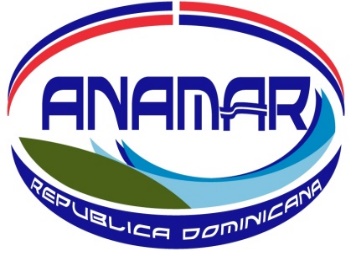 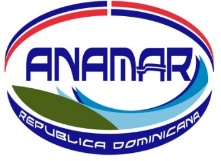 Informe de Avance Plan Operativo Anual Julio – Septiembre 2023En el Plan Operativo Anual (POA) 2023, logramos completar un 90% de nuestras metas trimestrales, porcentaje general del total de indicadores de gestión. Eje 1 Fortalecimiento Institucional:En este período la institución continuó trabajando en los 3 pilares sobre los que descansa el fortalecimiento institucional de la Autoridad Nacional de Asuntos Marítimos, los cuales son:Cumplimiento rutinario de todos los procedimientos establecidos mediante leyes o reglamentos por las instituciones competentes, destacando la implementación al 100% del Sistema para diagnóstico de las Normas Básicas de Control Interno (NOBACI), de la Contraloría General de la República; seguido de un 90% en Contrataciones Públicas, 97.5% en Transparencia Gubernamental, 98.29% en el Sistema de Monitoreo de la Administración Pública (SISMAP), 91% en el índice de Gestión Presupuestaria (IGP)  y se continúa trabajando para mejorar los demás indicadores de gestión.Posicionamiento internacional de la ANAMAR, durante este primer trimestre 2023 y en cumplimiento de la Ley 66 - 07 que la crea, y del Reglamento 323 - 12, en coordinación con el Ministerio de Relaciones Exteriores y demás instituciones vinculadas al sector marino y marítimo a nivel nacional e internacional, se continuó trabajando en defensa de los intereses marítimos de la República Dominicana.Fortalecimiento de las capacidades técnico-científicas de su personal mediante la interacción con instituciones nacionales e internacionales en proyectos científicos, con la finalidad de intercambiar conocimientos y experiencias en el área de la ciencia y tecnologías marinas, destacando lo siguiente:Capacitación en “Transferencia de conocimiento Vlex 2023”, con la finalidad de dar a conocer las funcionalidades tecnológicas basadas en inteligencia artificial que tiene esta herramienta.Taller sobre el cumplimiento de las obligaciones bajo el código de la implantación de los instrumentos de la Organización marítima Internacional (OMI), y la elaboración de la Estrategia marítima Nacional de la República Dominicana.Eje 2 Promoción del Desarrollo y Fortalecimiento del Sector Marítimo y Marino Nacional.La Autoridad Nacional de Asuntos Marítimos, creada para ejecutar la función principal de velar por la investigación, conservación y aprovechamiento sostenible de los recursos vivos y no vivos del mar, del fondo del mar y del subsuelo del mar, y representar interna y externamente al Estado dominicano en todo lo relativo al mar, sus usos y derechos, enfocó sus esfuerzos en el logro de las metas institucionales, logrando los siguientes informes técnicos y avances en este período:Informe de delimitación de área de erosión de playa con fotogrametríaEstudio variabilidad temperatura superficial mares RD.Impacto de la inestabilidad climática en el intercambio de volúmenes de sargazo.Informe técnico de levantamiento batimétrico Boca Chica.Monitoreo de microplásticos en costas dominicanas.Para el año escolar 2023-2024, el Ministerio de Educación de la República Dominicana (MINERD) se propuso renovar todos los libros de educación primaria y secundaria y la Embajada de Francia en República Dominicana hizo la propuesta al MINERD de incluir, al final de cada libro escolar de ciencias naturales, una doble página dedicada a proyectos de sensibilización medioambiental.Dentro de este marco, la Embajada de Francia en República Dominicana invitó a la Autoridad Nacional de Asuntos Marítimos (ANAMAR) a redactar dos propuestas para los libros de 5to de primaria con el fin de compartir los conocimientos y avances que se han logrado en la Republica Dominicana con respecto a los recursos marinos.Crear conciencia sobre la importancia que tiene el recurso mar para el desarrollo nacional es de suma importancia para la ANAMAR, en tal sentido cabe destacar que durante este trimestre se llevaron a cabo las siguientes acciones:2 charlas o conferencia sobre el mar y sus recursos impactando a más de 20 ciudadanos.8 unidades del mapa topobatimétrico.En virtud de los avances obtenidos en el POA, al cierre del 3er trimestre, se proponen las siguientes acciones para cuarto trimestre 2023:Revisión y validación de las adquisiciones de bienes y servicios planificados para el cuarto trimestre 2023.Seguimiento de avances al Plan Operativo Anual institucional.Revisión y validación de los proyectos y actividades planificados por el Departamento Técnico y Científico a desarrollar en el resto del 2023.AUTORIDAD NACIONAL DE ASUNTOS MARITIMOS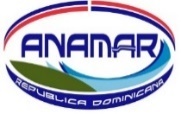 PLAN OPERATIVO ANUAL 2023INFORME DE MONITOREO Y EVALUACION3ER TRIMESTRE 2023AVANCE DE EJECUCIÓN AL 3ER TRIMESTRE 2023AVANCE DE EJECUCIÓN AL 3ER TRIMESTRE 2023AVANCE DE EJECUCIÓN AL 3ER TRIMESTRE 2023AVANCE DE EJECUCIÓN AL 3ER TRIMESTRE 2023INDICADORES DE GESTIÓNINDICADORES DE GESTIÓNINDICADORES DE GESTIÓNINDICADORES DE GESTIÓNÁREAINDICADORESCANTIDAD96.87%EJE 1: FORTALECIMIENTO INSTITUCIONAL2626100%DIV. ADMINISTRATIVA Y FINANCIERA99100%DIV. DE PLANIFICACIÓN Y DESARROLLO33100%DIV. TIC'S44100%DIV. JURÍDICA55100%DIV. RECURSOS HUMANOS66100%EJE 2: PROMOCIÓN DEL DESARROLLO Y FORTALECIMIENTO DEL SECTOR MARÍTIMO Y MARINO NACIONAL6583.0%DIV. DE OCEANOGRAFÍA Y RECURSOS MARINOS33100%DIV. DE GEOMÁTICA, BATIMETRÍA Y CARTOGRAFÍA22100%DIV. DE LABORATORIO OCEÁNICO100%DIV. DE EDUCACIÓN Y PROMOCIÓN DEL SECTOR MARÍTIMO000%Eje Estratégico (1) Fortalecimiento InstitucionalEje Estratégico (1) Fortalecimiento InstitucionalEje Estratégico (1) Fortalecimiento InstitucionalEje Estratégico (1) Fortalecimiento InstitucionalEje Estratégico (1) Fortalecimiento InstitucionalEje Estratégico (1) Fortalecimiento InstitucionalEje Estratégico (1) Fortalecimiento InstitucionalEje Estratégico (1) Fortalecimiento InstitucionalNro.AREAPRODUCTOINDICADORESPROGRAMADOEJECUTADO%AVANCE PROMEDIO1Administrativa y FinancieraFormulacion, ejecución y seguimiento del Presupuesto institucional No. de presupuestos formulados11100%100.00%2Administrativa y FinancieraFormulacion, ejecución y seguimiento del Presupuesto institucional % Cumplimiento IGP25%25%100%100.00%3Administrativa y FinancieraGestiones/actividades administrativas realizadas eficientemente% Actividades gestionadas25%25%100%100.00%4Administrativa y FinancieraCumplimiento de los compromisos de pago de forma oportuna% Compromisos de pago gestionados25%25%100%100.00%5Administrativa y FinancieraGestión del Sistema de Análisis del Cumplimiento de las Normativas Contables% Gestión SISACNOC25%25%100%100.00%6Administrativa y FinancieraGestión Impuestos% de impuestos gestionados25%25%100%100.00%7Administrativa y FinancieraImplementación SASP% Implementado25%25%100%100.00%8Administrativa y FinancieraCompras y contrataciones gestionadas adecuadamente% Compras y contrataciones gestionadas25%25%100%100.00%9Administrativa y FinancieraSeguimiento al comportamiento de los riesgos de la División DAFNo. de Matrices completadas11100%100.00%Nro.AREAPRODUCTOINDICADORESPROGRAMADOEJECUTADO%AVANCE PROMEDIO13Planificación y DesarrolloPlan Operativo Anual (POA) elaboradoNro. de planes elaboradosN/AN/AN/A100%14Planificación y DesarrolloMonitoreo y Evaluación del Plan Operativo Anual (POA)Nro. de evaluaciones realizadasN/AN/AN/A100%15Planificación y DesarrolloFormulación y evaluación del Plan Anual de Compras y Contrataciones (PACC) Nro. de planes elaboradosN/AN/AN/A100%16Planificación y DesarrolloCAFAutodiagnóstico elaborado N/AN/AN/A100%17Planificación y DesarrolloCAF% cumplimiento11100%100%18Planificación y DesarrolloCarta Compromiso al Ciudadano% cumplimiento11100%100%19Planificación y DesarrolloRealizar Encuestas Institucionales de Satisfacción Ciudadana respecto a la calidad de los servicios públicos, que alimentará los indicadores 1.6 y 1.7 del SISMAPEncuesta institucional de satisfacción Ciudadana respecto a la calidad de los servicios publicos realizadaN/AN/AN/A100%20Planificación y DesarrolloTransparencia en informaciones de Servicios y funcionarios                        % cumplimientoN/AN/AN/A100%21Planificación y DesarrolloMemoria de rendición de Cuentas InstitucionalNúmero de documentos elaboradosN/AN/AN/A100%22Planificación y DesarrolloSeguimiento al comportamiento de los riesgos de la Div. De Planificación y DesarrolloNúmero de matrices completadas11100%100%23Planificación y DesarrolloAutoevaluación de cumplimiento de los Controles InternosNúmero de reportes sobre errores, limitaciones e inconsistenciasN/AN/AN/A100%Nro.AREAPRODUCTOINDICADORESPROGRAMADOEJECUTADO%AVANCE PROMEDIO24División Tecnologías de la Información y ComunicaciónGestión soporte técnico informático% Actividades gestionadas25%25%100%100%25División Tecnologías de la Información y ComunicaciónCumplimiento de los indicadores del Ssitema y Monitoreo de la Gestión Pública (ITICGE y Transparencia)% Cumplimiento25%25%100%100%26División Tecnologías de la Información y ComunicaciónGestión de las comunicacioes externas% Solicitudes gestionadas25%25%100%100%27División Tecnologías de la Información y ComunicaciónSeguimiento al comportamiento de los riesgos de la División TIC's.                       Nro. de Matrices completadas11100%100%28División Tecnologías de la Información y ComunicaciónAutoevaluación de cumplimiento de los Controles Internos de la División TIC's.Nro. de Reportes sobre errores, limitaciones e inconsistenciasN/AN/AN/A100%29División Tecnologías de la Información y ComunicaciónFormulación del Plan de Trabajo del Oficial de Integridad Gubernamental de la ANAMARNro. de Planes formuladosN/AN/AN/A100%Nro.AREAPRODUCTOINDICADORESPROGRAMADOEJECUTADO%AVANCE PROMEDIO30División JurídicaElaboración y revisión de contratos, enmiendas, adendas, renovaciones y cualquier instrumento legal suscrito por ANAMAR% contratos elaborados25%25%100%100%31División JurídicaAsistencia legal a las áreas% a las áreas según solicitudes25%25%100%100%32División JurídicaAsesorar en lo relativo a los procesos de compras y contrataciones que realice la institución, de manera especial lo relativo a la revisión y aprobación del documento que rige el proceso de contratación % estudios y revisiones de documentos legales actualizado25%25%100%100%33División JurídicaElaboración de informes de cumplimiento de las normativas externasNro. de Informes elaborados11100%100%34División JurídicaSeguimiento al comportamiento de los riesgos de la División Jurídica.Nro. de Matrices completadas11100%100%35División JurídicaAutoevaluación de cumplimiento de los Controles Internos de la División Jurídica.Nro. de Reportes sobre errores, limitaciones e inconsistenciasN/AN/AN/A100%Nro.AREAPRODUCTOINDICADORESPROGRAMADOEJECUTADO%AVANCE PROMEDIO36Recursos HumanosEvaluación del desempeño del personal% empleados evaluados25%25%100%100%37Recursos HumanosEscala salarial de la ANAMAR actualizada   % Escala salarial actualizadaN/AN/AN/A100%38Recursos HumanosReclutamiento y Selección de Personal% EjecuciónN/AN/AN/A100%39Recursos HumanosEncuesta de Clima OrganizacionalPlan de mejora elaborado11100%100%40Recursos HumanosPlan de Capacitación Implementado% de cumplimiento del plan de capacitaciónN/AN/AN/A100%41Recursos HumanosNovedades de Nómina realizadas% de las novedades de nómina realizadas25%25%100%100%42Recursos HumanosRegistro y Control de Personal % de expedientes actualizados y reportes y control de asistencias realizados25%25%100%100%43Recursos HumanosSeguimiento al comportamiento de los riesgos de la División de Recursos HumanosNo. de Matrices completadas22100%100%44Recursos HumanosAutoevaluación de cumplimiento de los Controles Internos de la División de Recursos HumanosNo. de Reportes sobre errores, limitaciones e inconsistencias22100%100%